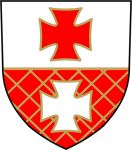 Gmina Miasto Elbląg od 1 stycznia 2018r. realizuje projekt pn. „Modernizacja szkolnictwa zawodowego – etap II” w ramach Regionalnego Programu Operacyjnego Województwa Warmińsko-Mazurskiego na lata 2014-2020, Oś Priorytetowa: Kadry dla gospodarki, Działanie: Rozwój kształcenia i szkolenia zawodowego, Poddziałanie: Rozwój kształcenia i szkolenia zawodowego - projekty ZIT Elbląg.Okres realizacji: 01.01.2018 – 31.12.2019 r.Budżet projektu: 7 872 647,77 zł, w tym kwota dofinansowania: 6 996 087,73 zł Celem projektu jest dostosowanie systemu kształcenia i szkolenia w 6 elbląskich szkołach i placówkach zawodowych:- Zespół Szkół Technicznych – technikum, - Zespół Szkół Techniczno-Informatycznych- technikum,- Zespół Szkół Ekonomicznych i Ogólnokształcących- technikum,- Centrum Kształcenia Zawodowego i Ustawicznego- technikum, szkoła branżowa I stopnia,- Zespół Szkół Inżynierii Środowiska i Usług- technikum, szkoła branżowa I stopnia,- Specjalny Ośrodek Szkolno-Wychowawczy nr 1- zasadnicza szkoła zawodowa, szkoła branżowa I stopnia do zapotrzebowania lokalnego rynku pracy poprzez zmodernizowanie/ dopasowanie metod  i  treści kształcenia dla  30 kierunków  przy  jednoczesnym doposażeniu bazy dydaktycznej oraz podniesieniu kwalifikacji/ kompetencji 61  nauczycieli w  okresie 01.01.2018 r. – 31.12.2019 r.Działania są realizowane we współpracy z otoczeniem społeczno-gospodarczym przy udziale 25 lokalnych pracodawców związanych ściśle z określonym kierunkiem kształcenia:-modernizacja/dopasowanie metod i treści kształcenia do zapotrzebowania lokalnych pracodawców -doposażenie bazy dydaktycznej szkół,-kursy/szkolenia dla nauczycieli nadające kwalifikacje/umiejętności zawodowe powiązane 
z profilem kształcenia,-praktyki dla nauczycieli w rzeczywistych warunkach pracy.W ramach projektu doposażone zostaną następujące pracownie:Zespół Szkół Technicznych: pracownia analityczno-chemiczna, pracownia ogólnobudowlana (budownictwa i inżynierii sanitarnej), pracownia architektoniczno-geodezyjna.Zespół Szkół Techniczno – Informatycznych: pracownia witryn internetowych 
i multimediów, pracownia grafiki komputerowej, pracownia planowania i realizacji.Zespół Szkół Ekonomicznych i Ogólnokształcących: pracownia grafiki komputerowej 
i multimediów, pracownia sprzedaży usług reklamowych, pracownia logistyki i środków transportu.Centrum Kształcenia Zawodowego i Ustawicznego: pracownia fryzjerska, pracownia elektroniczna, pracownia elektryczna, pracownia samochodowa, pracownia rysunku technicznego, pracownia językowa, pracownia cyfrowych procesów graficznych, pracownia administracji, pracownia rachunkowości, pracownia bezpieczeństwa i higieny pracy, pracownia florystyczna.Zespół Szkół Inżynierii Środowiska i Usług: pracownia analizy biologiczno-chemicznej oraz projektowania fryzur, pracownia materiałoznawstwa i technologii przetwarzania drewna, pracownia systemów energetyki odnawialnej i instalacji sanitarnych, pracownia rysunku technicznego, pracownia eksploatacji instalacji i urządzeń energetyki cieplnej oraz elektroenergetyki.Specjalny Ośrodek Szkolno – Wychowawczy nr 1: pracownia kształcenia dla zawodu kucharz, pracownia kształcenia dla zawodu stolarz.Doposażenie bazy dydaktycznej Centrum Kształcenia Zawodowego i Ustawicznego jest II  etapem działań mających na celu rozwój szkolnictwa zawodowego w Elblągu poprzez  powołanie samorządowego/ponadpowiatowego/centrum budowania i koordynacji systemu szkolnictwa zawodowego– Elbląskie Centrum Edukacji Zawodowej, które zajmie się kształceniem fachowców i specjalistów potrzebnych na lokalnym rynku pracy. Centrum                          w sposób systemowy, skoordynowany i w porozumieniu z partnerami-szkołami, pracodawcami, uczelniami, urzędem pracy oraz organizacjami pozarządowymi (CIS) będzie odpowiadało na potrzeby bezrobotnych pracowników, pracowników niepełnosprawnych i uczniów, poprzez planowanie kierunków kształcenia zawodowego na elbląskim rynku pracy. Będzie to                                    m.in. zarządzanie informacją o potrzebach partnerów w systemie oraz elastyczne reagowanie na potrzeby rynku pracy.Głównym celem działalności ECEZ będzie:-elastyczne reagowanie na potrzeby rynku pracy,-wsparcie szkół w organizacji i dystrybucji praktyk,-wsparcie absolwentów w zatrudnieniu,-wsparcie pracodawców w przygotowaniu wykwalifikowanych kadr pracowniczych,-organizacja szkoleń dla uczniów, bezrobotnych, pracowników (kkz, kuz,kko).